LEIBRENTEN-BERECHNUNG  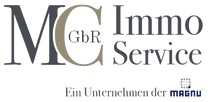 Antragsteller/-in						Name:						                                  		 Vorname:				                                            	 Geschlecht:					                                 		Geburtsdatum:				                            		Straße, Nr.: 					                           		 PLZ, Ort:						                                   	Telefon:					                                 	         	Mobil:							                          	E-Mail: 						                                   	Staatsangehörigkeit:					                 	Familienstand:					                          	Kinder:						                                   	Ehemaliger Beruf:					                          	Mitantragsteller/-in						Name:						                                  		 Vorname:				                                            	 Geschlecht:					                                 		Geburtsdatum:				                            		Straße, Nr.: 					                           		 PLZ, Ort:						                                   	Telefon:					                                 	         	Mobil:							                          	E-Mail: 						                                   	Staatsangehörigkeit:					                 	Familienstand:					                          	Kinder:						                                   	Ehemaliger Beruf:				                                  	                                                     Angaben zum Objekt:Objektanschrift:Objektart:Anzahl der Wohneinheiten im Objekt:Keller:Objektzustand:Letzte Modernisierung:Heizung:Leitungen:Fenster:Bad:Wärmedämmung:Dach:In absehbarer Zeit erforderliche Reparaturen: in Höhe von EUR:Heizungsart + Baujahr:□Ölheizung		□Erdwärme		□Fernwärme	□Gas Zentralheizung  WohnlageGebietsbeschreibung:Baujahr:Wohnhaft seit:Nutzung:Wohnfläche in qm²: Grundstück in qm²: Nutzfläche in qm²: ParkmöglichkeitenGaragen:Stellplätze:Carport:ErbpachtBesteht ein Erbpachtvertrag:Wenn ja, seit wann? Wie hoch ist der monatliche Beitrag: EUR Restlaufzeit: Grundbuchangaben:Amtsgericht:Grundbuch vom: Grundbuchblatt:Grundbuchband:Flur:Flurstück:Eigentümer (falls abweichend):Hypotheken/Grundschuld: Belastungen außerhalb GrundbucheintragBestehen Sonderrechte Dritter:Wenn ja, welche? Besteht eine Sicherheitenabtretung:-wenn ja in welcher Höhe? EUR Steht das Gebäude unter Denkmalschutz:  □ ja		□neinSonstige AnmerkungenWie hoch soll die gewünschte Rente pro Monat für Sie sein (pro Person):EUR □ Ich bestätige die Speicherung und Verarbeitung meiner Daten zum Zweck der Kontaktaufnahme und Geschäftsanbahnung.Ihre personenbezogenen Daten werden von uns vertraulich behandelt und gepflegt. Eine Weiterleitung an Dritte erfolgt nur im Rahmen der beteiligten Vermittler, ggf. Gutachter, ggf. Notare und der MC Immo Service GbR. Die Speicherdauer ist beschränkt auf den Zeitraum, der für den oben genannten Zweck notwendig ist und wird regelmäßig überprüft. Sie haben gegenüber uns folgende Rechte: Recht auf Auskunft, Berichtigung oder Löschung, Einschränkung der Verarbeitung, Widerspruch gegen die Verarbeitung, Datenübertragbarkeit und der Beschwerde bei einer Aufsichtsbehörde. Weitere ausführliche Hinweise zum Datenschutz finden Sie auf https://www.mc-immo-service.de/datenschutzOrt, Datum:		Unterschrift Anstragsteller /in: ____________________________________________